2019Výroční zpráva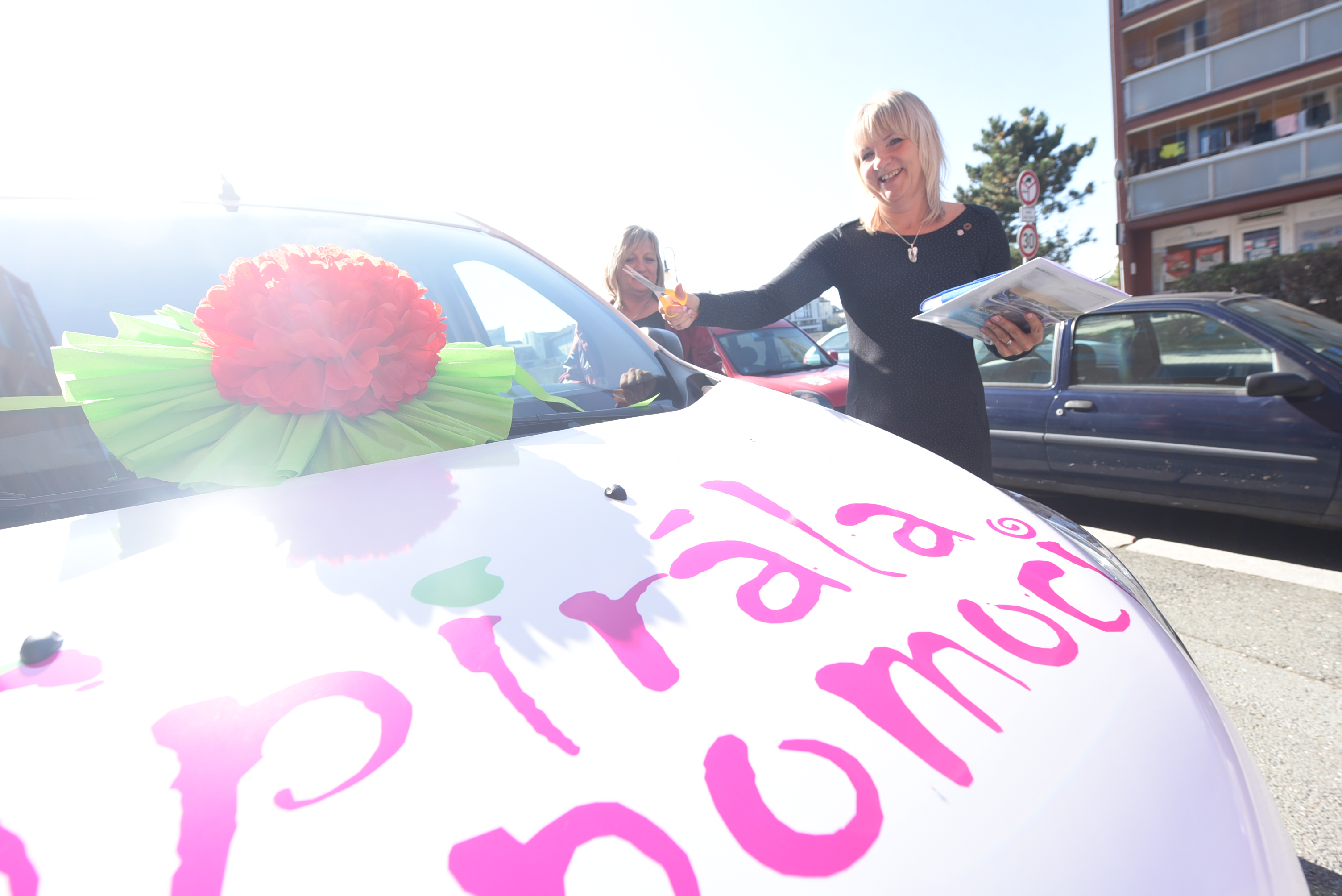 ObsahÚvodní slovo ředitelkyZákladní informacePřehled poskytovaných služebČinnost společnosti v roce 2019Cíle pro další rokVýsledky hospodařeníKontaktní údaje:Spirála pomoci o.p.s. číslo účtu: 2900139349/0800Antonína Kaliny 1351, 280 02 Kolín IČ: 22689443e-mail: spirala-pomoci@seznam.cz www.spirala-pomoci.cz facebook: Spirala pomociSídlo společnosti tel.: 311 241 621, 774 292 344Kancelář v Českém Brodě tel.: 773 600 498Koordinátorka sociální práce tel.: 773 600 496 Sociální pracovnice tel.: 774 069 028Půjčovna kompenzačních a rehabilitačních pomůcek v Kolíně tel.: 774 340 292Půjčovna kompenzačních a rehabilitačních pomůcek v Českém Brodě tel.: 773 600 498HandiTAXI – odvoz bezbariérovým vozem v Kolíně tel.: 774 488 495Ředitelka společnosti tel.: 773 600 495Všichni máme dostatek síly,abychom unesli neštěstí druhých…….(La Rochefoucald)Vážení přátelé, ohlédnu-li se za společně prožitým rokem, mám uspokojivý pocit. Své aktivity jsme opět zaměřili k pomoci a podpoře našich klientů. Mezi dvě zásadní události patří získání dvou vozů. Sociální automobil Dacia Dokker, který je určen pro přepravu asistentky ke klientům hlavně v okolních obcích Kolína. Vůz nám věnovala společnost KOMPAKT spol.s.r.o. ze sociálního projektu za spoluúčasti firem a společností.Ze Středočeského kraje –  v rámci projektu z Humanitárního fondu – jsme mohli zakoupit nový bezbariérový vůz značky Citroen Berlingo XL který slouží nejen na přepravu lidí na vozíku, ale všem zdravotně znevýhodněným a seniorům k přepravě k lékaři, na rehabilitace, na úřad nebo i za kulturou. Vůz byl uveden do provozu v prosinci. 
Dovolte mi zde poděkovat všem pracovníkům a spolupracovníkům Spirály pomoci o.p.s., institucím, sponzorům a dárcům za spolupráci, podporu a pomoc v roce 2019. V Kolíně dne 20.6.2020 Mgr. Jana Kuncířová Msc., ředitelka Spirály pomoci o.p.s.Základní informaceSpirála pomoci o.p.s. — je nestátní nezisková organizace, která se ve své činnosti zaměřuje na přímou komplexní pomoc a podporu seniorům a zdravotně znevýhodněným lidem a dětem. Spirála pomoci byla založena 28.12.2007 jako občanské sdružení a od roku 2008 poskytuje registrované sociální služby a pomáhá potřebným. V roce 2014 se transformovala na obecně prospěšné společnost a je zapsaná v rejstříku obecně prospěšných společností, který je vedený u Městského soudu v Praze, oddíl O, vložka 1519. Zápis byl proveden dne 9. dubna 2014.Vize – klient, který může zůstat doma ve svém přirozeném prostředí a žít tak důstojným a plnohodnotným životem.Poslání organizace  -  podpora samostatného života seniorů a handicapovaných lidí. Cílem organizace je poskytovat kvalitní služby, které seniorům a lidem s postižením umožňují žít „normální život“, jako žijí lidé bez zdravotních problémů a bez zdravotního postižení. Spolupracovat s okolím a návaznými službami v zájmu kvalitní péče o klienta a chránit klientovo fyzické a psychické zdraví.Základní služby Osobní asistence – je určena pro každého, kdo chce zůstat v domácím prostředí a z jakýchkoliv důvodů potřebuje pomoc s některými úkony běžného života.Podstatou osobní asistence je pomáhat našim klientům v místě jejich bydliště a v čase, který si on sám vybere. Služba je poskytovaná až 24 hodin denně, 7 dní v týdnu, po celý rok.V roce 2019 jsme pečovali celkem o 105 klientů.Terénní odlehčovací služba – je určena seniorům a zdravotně znevýhodněným, o které je pečováno v domácím prostředí rodinným příslušníkem. Těmto osobám nabízíme pomoc, zastoupení, aby si mohli odpočinout, načerpat síly nebo zařídit svoje osobní věci.V roce 2019 jsme pečovali celkem o 29 klientů.U obou služeb je nabízeno bezplatné sociální poradenství. Půjčovna kompenzačních a rehabilitačních pomůcekV tomto roce jsme uzavřeli 275 smluv na zapůjčení kompenzačních pomůcek v Kolíně a 53 smluv  v Českém Brodě.HandiTAXIKoncem listopadu jsme  zakoupili nový bezbariérový vůz Citroen Berlingo XL  a v prosinci jsme  ho představili  na náměstí u stromečku. Z větší části vůz financoval Středočeský kraj v rámci Humanitárního fondu.Automobil je určen na přepravu lidí na vozíku, seniorů a zdravotně znevýhodněných.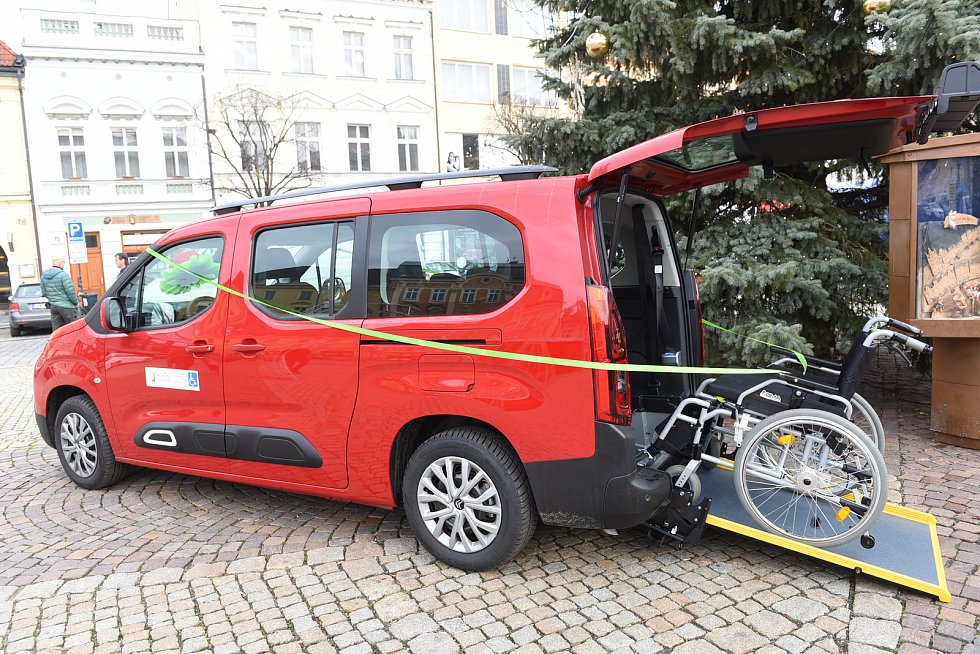 Doplňkové službyPsychologické poradenstvívyužilo 18 klientů. Cíle na rok 2020
V roce dvou dvacítek bychom rádi navázali a pokračovali v činnosti, kterou děláme už od roku 2007.Důležitým ukazatelem jpro nás je i projekt v oblasti týmové spolupráce – Age management, financovaný z fondů EU.Dále bychom chtěli podpořit neformální pečující a podělit se o naše zkušenosti a poznatky v péči.Výsledek hospodařeníMajetekFondyFondy nejsou tvořeny.Náklady v členění na hlavní a doplňkovou činnost a vlastní činnost (tis. Kč)VÝNOSY (tis. Kč)VÝNOSY (tis. Kč)VÝNOSY (tis. Kč)Středočeský krajStředočeský kraj3 9913 991město Kolínměsto Kolín120120úřad práce Kolínúřad práce Kolín219219Město Český BrodMěsto Český Brod5050úhrady od klientůúhrady od klientů2 4182 418darydary2828ostatníostatní8484celkemcelkem6 9106 910NÁKLADY (tis. Kč)NÁKLADY (tis. Kč)NÁKLADY (tis. Kč)mzdové náklady mzdové náklady 4 385odvody celkemodvody celkem1 306nájemnénájemné76školení zaměstnancůškolení zaměstnanců294spotřebované službyspotřebované služby419ostatní nákladyostatní náklady 860celkemcelkem7 340HV 2019 v tis. Kč HV 2019 v tis. Kč           -430AKTIVA (tis. Kč)1 804Dlouhodobý hmotný majetek celkem1 035Krátkodobý majetek12Peněžní prostředky v pokladně4Peněžní prostředky na účtech     198PASIVA (tis. Kč)1 804Vlastní zdroje celkem466Cizí zdroje celkem1 338Náklady hlavní činnost7 276Náklady doplňková činnost64Z toho náklady správní režie283